            		GOVERNMENT OF THE DISTRICT OF COLUMBIA			        DEPARTMENT OF TRANSPORTATION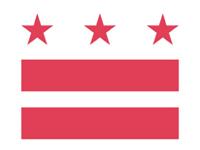  Public Space Regulation Division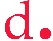 PUBLIC SPACE COMMITTEE HEARING 
1100 4th Street SW, 2nd FloorPUBLIC SPACE COMMITTEE HEARING 
1100 4th Street SW, 2nd FloorThursday, January 23, 2020 at 09:00 AM Thursday, January 23, 2020 at 09:00 AM *Please be advised that, while we strive to move through the agenda as promptly as possible, proposed review times are estimated*Please be advised that, while we strive to move through the agenda as promptly as possible, proposed review times are estimated    9:00 AM - 5:00 PM   General Agenda    9:00 AM - 5:00 PM   General Agenda1)ANC 2E06 - 2715 PENNSYLVANIA AVENUE NW - Permittee: INITIO LP - Owner: INITIO LP - Fixture: Bike Rack(s): DDOT Standard, Bike Share Station, Trash Receptacle(s) (Exception), Landscaping: New Tree Space(s), Tree Planting, Tree Space (Stormwater Mgmt), Paving: ADA Curb Ramp, Curb & Gutter(s), Driveway(s) New- Commercial, Mill and Overlay, Sidewalk(s) # 3332702)ANC 2A06 - 1222 22ND STREET NW - Permittee: Columbia Realty Venture LLC c/o Bernstein Management Corporation - Owner: Columbia Realty Venture LLC c/o Bernstein Management Corporation - Fixture: Bike Rack(s): DDOT Standard, Trash Receptacle(s) (Exception), Landscaping: New Tree Space(s), Tree Planting, Paving: Alley(s), Curb & Gutter(s), Mill and Overlay, Sidewalk(s) # 3380743)ANC 8A05 - 1633 U STREET SE - Permittee: Alexandra Boothe - Owner: Alexandra Boothe - Paving: Driveway(s) New -Residential # 3383204)ANC 3C09 - 3401 LOWELL STREET NW - Permittee: Seth Ballard - Owner: Christopher Cahill - Fixture: Fence to 42" (Open Design), Retaining Wall to 42", Paving: Driveway(s) Close Existing, Driveway(s) New -Residential, Leadwalk Only, Leadwalk Repair/Replace Existing, Projections: Areaway Entrance # 3383715)ANC 2F01 - 1357 R STREET NW - Permittee: Matthew Harris - Owner: WW Retail Owner, LLC - Projections: Other (Exception - Not to Bldg Code) # 3389306)ANC 2C03 - 401 9TH STREET NW - New Sidewalk Cafe Un-Enclosed - Permittee: Andrew Harris - Andrew Harris # 107585047)ANC 6C02 - 240 MASSACHUSETTS AVENUE NE - New Sidewalk Cafe Un-Enclosed - Permittee: Gina Chersevani - Gina Chersevani # 107614248)ANC 3E05 - 4200 WISCONSIN AVENUE NW - New Sidewalk Cafe Un-Enclosed - Permittee: BO BLAIR SCRIBONE LLC - BO BLAIR SCRIBONE LLC # 107614269),, - 1222 - 1299 BLOCK OF 1ST STREET NE,1 - 99 BLOCK OF PATTERSON STREET NE - Permittee: OSIB Wash DC NoMa/Union Market Prop LLC - Owner: - Fixture: Bike Rack(s): DDOT Standard, Curbside Signage, Landscaping: New Tree Space(s), Stormwater Mgmt (serve public), Tree Planting, Tree Removal, Paving: Curb & Gutter(s), Driveway(s) Close Existing, Driveway(s) New- Commercial, Sidewalk(s), Projections: Canopy # 33663610)ANC 6B01 - 201 EAST CAPITOL STREET SE - Permittee: Melody Fetski - Owner: Melody Fetski - Fixture: Bench(es), Bike Rack: Not DDOT Standard, Knee Wall to 30", Retaining Wall w/Open Fence Combo to 42", Sign (w/footings)(Exception), Wall/Fence Combo (Exception over 42"), Landscaping: Hedge to 36" tall, Replacement Tree, Tree Planting, Tree Space (Stormwater Mgmt), Paving: Curb & Gutter(s), Driveway(s) Close Existing, Driveway(s) Repair or Replace, Mill and Overlay, Sidewalk(s), Projections: ADA Ramp, Areaway Entrance # 33868011)ANC 4B06 - 6000 NORTH DAKOTA AVENUE NW - Permittee: Lee Langston - Owner: Lee Langston - Fixture: Fence to 42" (Open Design) # 33327412)ANC 7C01 - 601 50TH STREET NE - Permittee: AP Communities , LLC - Owner: AP Communities , LLC - Fixture: Bike Rack(s): DDOT Standard, Landscaping: New Tree Space(s), Stormwater Mgmt (Exception Serve Private), Tree Planting, Tree Removal, Paving: ADA Curb Ramp, Curb & Gutter(s), Driveway(s) Close Existing, Driveway(s) New -Residential, Sidewalk(s) # 33566013),, - 1200 - 1499 BLOCK OF NORTH CAPITOL STREET,1 - 99 BLOCK OF HANOVER PLACE NW - Permittee: 1324 N Capitol LLC 1324 N Capitol LLC - Owner: 1324 N Capitol LLC 1324 N Capitol LLC - Fixture: Bike Rack(s): DDOT Standard, Fence to 42" (Open Design), Landscaping: Replacement Tree, Tree Planting, Tree Removal, Paving: Curb & Gutter(s), Driveway(s) Close Existing, Leadwalk Only, Sidewalk(s), Projections: Balcony, Bay Window(s), Window Well(s) # 33620614)ANC 5C01 - 2650 MYRTLE AVENUE NE - Permittee: Charae Ligon - Owner: Charae Ligon - Fixture: Hand Rail (36" high for ADA, 30"-42" high other), Retaining Wall to 42", Landscaping: Tree Removal, Paving: Driveway(s) New -Residential # 33755615)ANC 6B06 - 1318 PENNSYLVANIA AVENUE SE - Permittee: Magdala Properties Group LLC - Owner: Magdala Properties Group LLC - Projections: Areaway Entrance, Bay Window(s), Canopy, Stoop & Steps # 33814016)ANC 6C06 - 1212 6TH STREET NE - Permittee: Urban District Realty LLC - Owner: Urban District Realty LLC - Fixture: Knee Wall w/Fence to 42" (open design), Paving: Driveway(s) New -Residential, Leadwalk w/Steps, Projections: Porch & Steps, Window Well(s) # 33828317)ANC 2A05 - 2300 H STREET NW - Permittee: Wiles Mensch - Owner: Hillel at The George Washington University - Fixture: Bench(es) # 33935918)ANC 3E04 - 3848 HARRISON STREET NW - Permittee: Richard Ansbacher - Owner: Richard Ansbacher - Fixture: Fence (Exception over 42") # 33958519)ANC 3G07 - 5101 CONNECTICUT AVENUE NW - Permittee: Rob Sanchez - Owner: Rob Sanchez - Fixture: Fence (Exception over 42") # 33995520)ANC 6C02 - 400 NORTH CAPITOL STREET NW - Permittee: NBCUniversal, LLC - Owner: - Fixture: Bollard(s) (Exception), Landscaping: Hedge to 36" tall # 34012221)ANC 4A01 - 7551 17TH STREET NW - Permittee: Thomas Kadida - Owner: Thomas Kadida - Paving: Driveway(s) New -Residential # 34013522)- 25TH STREET NW AND VIRGINIA AVENUE NW - Permittee: Carmen Cochrane - Owner: DDOT DDOT - Fixture: Bench(es), Bike Rack(s): DDOT Standard, Table (Except for commercial), Landscaping: Tree Planting # 34014323)ANC 8D04 - 4555 OVERLOOK AVENUE SW - Permittee: Gary Bittner - Owner: Delester Monk - Paving: Curb & Gutter(s), Driveway(s) New- Commercial, Driveway(s) Repair or Replace, Sidewalk(s) # 34052724)ANC 5C04 - 1710 17TH STREET NE - Permittee: Peter Mellen - Owner: Peter Mellen - Paving: Driveway(s) New- Commercial # 34061325)ANC 2A01 - 1900 F STREET NW - Permittee: The George Washington University - Owner: The George Washington University - Fixture: Bike Rack: Not DDOT Standard, Single Head or Double Head Meter, Street Fixture or Furniture (Exception), Landscaping: New Tree Space(s), Tree Fence(s), Tree Planting, Over Head Work: Pole Removal (single or first one), Streetlight(s) Installation, Paving: Curb & Gutter(s), Driveway(s) Repair or Replace, Mill and Overlay, Sidewalk (porous/pervious), Sidewalk(s), Projections: Other (Exception - Not to Bldg Code), Stoop & Steps # 34086026)ANC 5E03 - 202 FLORIDA AVENUE NE - Permittee: MRP Realty - Owner: MRP Realty - Paving: ADA Curb Ramp, Sidewalk(s), Projections: Other (Exception - Not to Bldg Code) # 34087527),, - 5500 - 5599 BLOCK OF SOUTH DAKOTA AVENUE NE,300 - 399 BLOCK OF RIGGS ROAD NE - Permittee: FT Associates LLC - Owner: FT Associates LLC - Landscaping: New Tree Space(s), Tree Planting, Tree Removal, Over Head Work: Pole Removal (each add'l), Pole Removal (single or first one), Paving: ADA Curb Ramp, Curb & Gutter(s), Driveway(s) Close Existing, Driveway(s) New -Residential, Driveway(s) New- Commercial, Leadwalk w/Steps, Mill and Overlay, Sidewalk(s), Projections: Awning(s), Stoop & Steps # 34091428)ANC 2C01 - 900 F STREET NW - New Sidewalk Cafe Un-Enclosed - Permittee: Riggs F&B LLC - Riggs F&B LLC # 1075851229)ANC 6E04 - 640 L STREET NW - New Sidewalk Cafe Un-Enclosed - Permittee: Rumi's D.C., LLC - # 1076345330)ANC 1A09 - 3227 GEORGIA AVENUE NW - New Sidewalk Cafe Un-Enclosed - Permittee: Supra 2 LLC dba Tabla by Supra - # 1076535431)ANC 8C03 - 747 ALABAMA AVENUE SE - Permittee: Lionel Laquinte - Owner: Lionel Laquinte - Fixture: Repair Retaining Wall (No change), Wall/Fence Combo (Exception over 42") # 33110932)ANC 6B01 - 209 C STREET SE - Permittee: JORGE VERON - Owner: William Eskridge Jr - Fixture: Retaining Wall to 42", Wall/Fence Combo (Exception over 42"), Paving: Leadwalk w/Steps, Projections: Areaway Entrance, Porch & Steps, Window Well(s) # 33319133),, - 1 - 38 BLOCK OF FLORIDA AVENUE NE,1 - 99 BLOCK OF P STREET NE - Permittee: One Florida Acquisition LLC - Owner: - Fixture: Bench(es), Bike Rack(s): DDOT Standard, Planter Box behind Sidewalk to 42", Planter Box on Sidewalk (Exception), Landscaping: New Tree Space(s), Tree Planting, Over Head Work: Streetlight(s) Installation, Paving: ADA Curb Ramp, Curb & Gutter(s), Driveway(s) Close Existing, Driveway(s) Repair or Replace, Sidewalk(s) # 33330334)ANC 6C06 - 1150 1ST STREET NE - Permittee: CP VII 1150 First, LLC - Owner: - Fixture: Bench(es), Bike Rack(s): DDOT Standard, Trash Receptacle(s) (Exception), Landscaping: New Tree Space(s), Over Head Work: Streetlight(s) Installation, Paving: Curb & Gutter(s), Sidewalk(s), Projections: Balcony, Bay Window(s), Canopy # 33770635)ANC 7F01 - 3803 MINNESOTA AVENUE NE - Permittee: Margaret Labat - Owner: Margaret Labat - Fixture: Sign-Free Standing # 34068536)ANC 3C01 - 2621 CONNECTICUT AVENUE NW - Convert to Enclosed Cafe - Permittee: Dale Shields - Dale Shields # 1076572637)ANC 7C07 - 1100 50TH PLACE NE - Permittee: MCN Build - Owner: - Fixture: Bench(es), Bike Rack(s): DDOT Standard, Hand Rail (36" high for ADA, 30"-42" high other), Retaining Wall to 42", Trash Receptacle(s) (Exception), Landscaping: Replacement Tree, Tree Planting, Tree Removal, Paving: Leadwalk w/Steps, Sidewalk(s) # 32788038),, - 2500 - 2599 BLOCK OF MINNESOTA AVENUE SE,1300 - 1399 BLOCK OF 27TH STREET SE - Permittee: Minnesota and 27th SE LLC - Owner: - Fixture: Retaining Wall to 42", Landscaping: Tree Planting, Tree Removal, Tree Space (Stormwater Mgmt), Paving: ADA Curb Ramp, Curb & Gutter(s), Driveway(s) New -Residential, Sidewalk(s), Projections: Stoop & Steps # 33075839)ANC 2F01 - 1610 13TH STREET NW - Permittee: Stephen Antonio - Owner: Stephen Antonio - Paving: Driveway(s) New -Residential # 33350540)ANC 3G01 - 6431 WESTERN AVENUE NW - Permittee: William Williams - Owner: William Williams - Fixture: Retaining Wall to 42", Paving: Driveway(s) New -Residential # 33559541)ANC 6C06 - 40 PATTERSON STREET NE - Permittee: MR 40 Patterson Land JV LLC - Owner: MR 40 Patterson Land JV LLC - Excavation: Vault(s) L'XW', Fixture: Bike Rack(s): DDOT Standard, Landscaping: New Tree Space(s), Tree Planting, Paving: Curb & Gutter(s), Driveway(s) Close Existing, Driveway(s) New -Residential, Sidewalk(s) # 33638342)ANC 8C07 - 723 CONGRESS STREET SE - Permittee: Tamika Hampton - Owner: Tamika Hampton - Paving: Driveway(s) New -Residential # 33694343)ANC 6B08 - 1310 MASSACHUSETTS AVENUE SE - Permittee: GABRIELA TAPIA - Owner: STEVEN MILLER - Fixture: Bollard(s) (Exception), Paving: Driveway Behind Sidewalk (porous/pervious ONLY) # 33747744)ANC 4B07 - 43 TUCKERMAN STREET NW - Permittee: Nick Casey - Owner: Nick Casey - Fixture: Bike Rack: Not DDOT Standard # 33821145)ANC 6D02 - 1239 1ST STREET SE - New Sidewalk Cafe Un-Enclosed - Permittee: Somewhere International LLC - # 1075642146)ANC 6D05 - 1820 HALF STREET SW - Permittee: MRP Realty - Owner: MRP Realty - Paving: Curb & Gutter(s), Driveway(s) New- Commercial # 338781